                                                                                                                                                                                                                                                                                                                                                                                                                                                                                                                                                                                                                                                                                                                                                                                                                                                                                                                                                                                                                                                                                                                                                                                                                                                                                                                                                                                                                                                                                                                                                                                                                                                                                                                                                                                                                                                                                                                                                                                                                                                                                                                                                                                                                                                                                                                                                                                                                                                                                                                                                                                                                                                                                                                                                                                                                                                                                                                                                                                                                                                                                                                                                                                                                                                                                                                                                                                                                                                                                                                                                                                                                                                                                                                                                                                                                                                                                                                                                                                                                                                                                                                                                                                                                                     ЧОРТКІВСЬКА    МІСЬКА    РАДА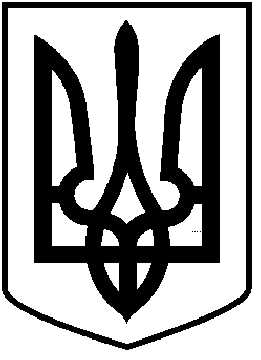 ВИКОНАВЧИЙ КОМІТЕТР І Ш Е Н Н Я (ПРОЄКТ)від ___ серпня  2020 року                                                               № ______Про Правила користування  спортивнимиспорудами стадіону «Харчовик» за адресою:м. Чортків вул.Б.Хмельницького,79та встановлення вартості за користування  З метою раціонального користування спортивними спорудами стадіону «Харчовик» за адресою: м. Чортків вул. Б.Хмельницького,79 (далі – спортивні споруди),  керуючись статтями 29, 32 Закону України «Про місцеве самоврядування в Україні», виконавчий комітет Чортківської міської  ради ВИРІШИВ :1.Схвалити Правила користування спортивними спорудами згідно додатку 1.2. Встановити вартість за користування спортивними спорудами згідно додатку2.3.Директору комунального підприємства «Парковий культурно – спортивний комплекс» скласти графіки проведення занять та спортивних заходів, погодити їх з керівниками секцій, громадських організацій та об’єднань, відділом молоді та спорту управління освіти, молоді та спорту міської ради.4. Контроль за виконанням даного рішення покласти на першого заступника міського голови Василя Воціховського. Міський голова 	                                                  	Володимир ШМАТЬКОВасиль ВоціховськийОльга ЧередніковаІра ГуйванВолодимир Снігур                                                                                                     Додаток  1                                                                           до рішення виконавчого комітету                                                                               №_____від ___ серпня ____ рокуПРАВИЛА  КОРИСТУВАННЯспортивними спорудами  стадіону «Харчовик»І.Правила користування спортивними спорудами  для учнів закладів освіти1.1.На спортивні споруди допускаються учні закладів освіти Чортківської міської ради, які пройшли інструктаж  з правил безпеки життєдіяльності під час уроків, що проводяться.1.2.Відвідування стадіону здійснюється згідно з розкладом уроків фізичної культури тільки в присутності викладача за погодженням з директором КП «Парковий культурно – спортивний комплекс».1.3. Під час проведення занять на стадіоні учні неухильно дотримуються вимог чинного законодавства щодо  безпеки життєдіяльності та охорони здоров’я, правил пожежної безпеки та охорони праці.1.4.Вимоги безпеки під час занять на стадіоні:1.4.1.Учні зобов’язані:- дотримуватись дисципліни та порядку на уроці;- використовувати спортивний інвентар та обладнання за призначенням;- берегти спортивне обладнання та інвентар;- у разі виявлення несправності спортивного обладнання повідомити вчителя;- бути уважним під час пересування по стадіону.1.4.2.Під час занять учням на стадіоні забороняється:- займатися без відповідного спортивного взуття;- псувати обладнання, майно та смітити на території;- залишати заняття без дозволу вчителя.1.5. У разі пошкодження спортивного інвентаря та обладнання учнем, відшкодування здійснюється за рахунок його батьків.ІІ. Правила користування спортивними спорудами  для вихованців спортивних секцій2.1.На стадіон допускаються вихованці спортивних секцій, які пройшли інструктаж  з правил безпеки життєдіяльності під час занять.2.2. Під час проведення занять на стадіоні  неухильно дотримуватися вимог чинного законодавства щодо  безпеки життєдіяльності та охорони здоров’я, правил пожежної безпеки та охорони праці.2.3.Відвідування стадіону  здійснюється згідно з графіком роботи спортивної секції та за погодженням з директором КП «Парковий культурно – спортивний комплекс».2.4.Забороняється:- заходити та перебувати на спортивному майданчику без дозволу тренера;- виходити на спортивний майданчик без відповідного спортивного взуття;- порушувати громадський спокій під час тренувань;- псувати майно спортивного майданчику  та смітити на території.- використання ненормативної лексики під час відвідування стадіону.2.5.Під час тренування дозволяється:- виконувати всі вправи тільки за інструктажем тренера.- користуватися спортивним  обладнанням в присутності тренера.- переходити від одного спортивного обладнання  до іншого з дозволу тренера.2.6.Вихованці зобов’язані:- дотримуватись дисципліни та порядку під час занять;- використовувати спортивний інвентар та обладнання за призначенням;- у разі виявлення несправності спортивного обладнання повідомити тренера;- бути уважним під час пересування по стадіону.2.7. У разі пошкодження спортивного інвентаря та обладнання вихованцями,  відшкодування здійснюється за рахунок їх батьків.ІІІ. Правила користування спортивними спорудами для мешканців  громади3.1. На стадіоні діти віком до 7 років повинні перебувати в супроводі та під наглядом  дорослих.3.2. Відповідальність за життя та здоров’я неповнолітніх відвідувачів несуть батьки або особи, що їх замінюють.3.3. Відвідувачі зобов’язані дотримуватись правил дисципліни та порядку.3.4. При користуванні спортивними спорудами відвідувачі зобов’язані займатися у відповідному чистому спортивному взутті.3.5.Відповідальна особа не несе відповідальності за збереження особистих речей.3.6.Відповідальна особа не несе відповідальності за травмування під час занять.3.7.У разі пошкодження спортивного інвентаря та обладнання відвідувачем, відшкодування здійснюється за його рахунок.3.8.Заборонено вживання пива, алкогольних, слабоалкогольних напоїв та перебувати на території в алкогольному та наркотичному стані.3.9.Заборонено паління всіх видів цигарок на території стадіону.3.10.Заборонено приносити вогнепальну, холодну зброю, вибухонебезпечні речовини та вироби.3.11.Перед використанням спортивного обладнання необхідно переконатися в його безпеці, справності та відсутності сторонніх предметів.3.12. За погодженням з відповідальною особою чи керівництвом КП «Парковий культурно – спортивний комплекс» футбольне поле буде доступно тільки для організованих груп. Поодиноким дорослим грати в футбол на траві заборонено.3.13.Заборонено вживати ненормативну лексику під час відвідування стадіону.3.14.Заборонено пересуватися по газонах.3.15.Відвідувачам  забороняється:- смітити, приносити та залишати сміття;- вигулювати тварин;- використовувати спортивне обладнання не за призначенням;- паркування транспорту ;- розводити багаття;- порушувати громадський спокій.3.16. При виявленні підозрілих предметів, виникненні пожежі, надзвичайних ситуаціях негайно повідомити відповідальну особу або керівництво КП «Парковий культурно – спортивний комплекс».Керуюча справами виконавчогокомітету міської ради                                                     Ольга ЧЕРЕДНІКОВА                                                                               Додаток 2                                                                           до рішення виконавчого комітету                                                                               №_____від ___ серпня ____ рокуВартість за користування спортивними спорудами стадіону «Харчовик»Перелікосіб, які  звільняються від  сплати за  користування мультифункціональним спортивним майданчиком  1. Учні закладів загальної середньої освіти;2. Заклади освіти Чортківської міської ради  для проведення уроків фізичної культури та спортивних змагань;3. Діти - сироти;4. Діти, позбавлені батьківського піклування;5. Студенти;6. Вихованці спортивних секцій. *Прим.  Пільги надаються на підставі поданих підтверджуючих документів.Керуюча справами виконавчогокомітету міської ради                                                     Ольга ЧЕРЕДНІКОВА№ п/пНайменування Одиниця виміру Ціна на одиницю виміру, грн.1Користування мультифункціональним спортивним майданчиком для занять:1.1.баскетболом, футболом, гандболом, волейболгодина150,001.2.теніс, бадмінтонгодина75,00